Supplementary MaterialGas/particle partitioning and particle size distribution of PCDD/Fs and PCBs in urban ambient air Barbas, B., de la Torre, A.*, Sanz, P., Navarro, I., Artíñano, B., Martínez, M.A.Group of Persistent Organic Pollutants, Department of Environment, CIEMAT, Av. Complutense 40, 28040 Madrid, Spain. *Corresponding author: Address: Av Complutense nº 40, Madrid (28040), Spain.e-mail: adrian.delatorre@ciemat.es Telephone: +34 913466143Table of contentsList of TablesTable S1. Meteorological data monitored during sampling campaigns…….....................................................S3Table S2. 13C-Labelled surrogate standards added to the samples before the extraction (LCS) and the instrumental analysis stages (ISS)…………………………………………………………….…...S4Table S3. Gas chromatographic and mass spectrometric method conditions for PCDD/F and PCB instrumental analysis…………………………..…………………………………………………………………S4Table S4. Pearson correlation matrix for concentrations of Ti-PCBs, Tmo-PCBs, Tno-PCBs, TPCBs, TPCDDs, TPCDFs and TPCDD/Fs (PUF+TSP) and meteorological variables………...…………S5Table S5. Pearson correlation matrix for concentrations of Ti-PCBs, Tmo-PCBs, Tno-PCBs, TPCBs, TPCDDs, TPCDFs and TPCDD/Fs (PUF) and meteorological variables…………………...…….S5Table S6. Pearson correlation matrix for concentrations of Ti-PCBs, Tmo-PCBs, Tno-PCBs, TPCBs, TPCDDs, TPCDFs and TPCDD/Fs (TSP) and meteorological variables…………………………S6Table S7. Pearson correlation matrix for concentrations of Ti-PCBs, Tmo-PCBs, Tno-PCBs, TPCBs, TPCDDs, TPCDFs and TPCDD/Fs (PM10) and meteorological variables……..………………….S6Table S8. Pearson correlation matrix for concentrations of Ti-PCBs, Tmo-PCBs, Tno-PCBs, TPCBs, TPCDDs, TPCDFs and TPCDD/Fs (PM2.5) and meteorological variables…………..……………S7Table S9. Pearson correlation matrix for concentrations of Ti-PCBs, Tmo-PCBs, Tno-PCBs, TPCBs, TPCDDs, TPCDFs and TPCDD/Fs (PM1) and meteorological variables……..…………………..S7Table S10. Clausius-Clapeyron regression parameters………………………………………………………..S8Table S11. Summary statistics (average ± SD, (median), range) of concentration (pg m-3) of PCDDs, PCDFs, PCDD/Fs, no-PCBs, mo-PCBs, dl-PCBs and TPCB in PUF, TSP, PM10, PM2.5 and PM1 samples, and PUF + TSP………………………………………………………………………………..…...S8Table S12. Summary statistics (average ± SD, (median), range) of the toxic contents (fg-TEQ05/m3) of PCDDs, PCDFs, PCDD/Fs, no-PCBs, mo-PCBs, dl-PCBs and TPCB in PUF, TSP, PM10, PM2.5 and PM1 samples, and PUF + TSP………………………………………………………………..S9List of FiguresFig. S1. Average concentration congener profiles of (a) i-PCBs, (b) dl-PCBs and (c) PCDD/Fs. ….………S10Fig. S2. Estimated fraction of PCDD/Fs bounded to particles (φ, %) at 18 ºC (annual mean temperature) for 10%, 20% and 30% organic matter fractions in TSP, PM10, PM2.5 and PM1 versus log KOA…………………………………………………………………………..…………….……….S11Tables:a1Wind direction refers to the most frequent direction during the sampling period. a Wellington Labs (Canada),  b Cambridge Isotope Labs (USA) and  c Dr Ehrenstorfer GmbH trading houses. T = temperature; W = wind speed; H = relative humidity; P = atmospheric pressure; S= solar radiation ; * (p < 0.05); ** (p < 0.01); (N = number of samples; PCDD/Fs: N = 14; PCBs: N = 13)Table S5Pearson correlation matrix for concentrations of Ti-PCBs, Tmo-PCBs, Tno-PCBs, TPCBs, TPCDDs, TPCDFs and TPCDD/Fs (PUF) and meteorological variablesT = temperature; W = wind speed; H = relative humidity; P = atmospheric pressure ; S= solar radiation ; * (p < 0.05); ** (p < 0.01); (PCDD/Fs: N = 14; PCBs: N = 13)Table S6Pearson correlation matrix for concentrations of Ti-PCBs, Tmo-PCBs, Tno-PCBs, TPCBs, TPCDDs, TPCDFs and TPCDD/Fs (TSP) and meteorological variables.T = temperature; W = wind speed; H = relative humidity; P = atmospheric pressure; S= solar radiation ; * (p < 0.05); ** (p < 0.01); (PCDD/Fs: N = 15; PCBs: N = 15)Table S7Pearson correlation matrix for concentrations of Ti-PCBs, Tmo-PCBs, Tno-PCBs, TPCBs, TPCDDs, TPCDFs and TPCDD/Fs (PM10) and meteorological variables.T = temperature; W = wind speed; H = relative humidity; P = atmospheric pressure; S= solar radiation ; * (p < 0.05); ** (p < 0.01); (PCDD/Fs: N = 12; PCBs: N = 13)Table S8Pearson correlation matrix for concentrations of Ti-PCBs, Tmo-PCBs, Tno-PCBs, TPCBs, TPCDDs, TPCDFs and TPCDD/Fs (PM2.5) and meteorological variables.T = temperature; W = wind speed; H = relative humidity; P = atmospheric pressure; S= solar radiation ; * (p < 0.05); ** (p < 0.01); (PCDD/Fs: N = 13; PCBs: N = 13)Table S9Pearson correlation matrix for concentrations of Ti-PCBs, Tmo-PCBs, Tno-PCBs, TPCBs, TPCDDs, TPCDFs and TPCDD/Fs (PM1) and meteorological variablesT = temperature; W = wind speed; H = relative humidity; P = atmospheric pressure; S= solar radiation; * (p < 0.05); ** (p < 0.01); (PCDD/Fs: N = 8; PCBs: N = 8)Table S10Clausius-Clapeyron regression parametersTable S11 Summary statistics (average ± SD, (median), range) of concentration (pg m-3) of PCDDs, PCDFs, PCDD/Fs, no-PCBs, mo-PCBs, dl-PCBs and TPCB in PUF, TSP, PM10, PM2.5 and PM1 samples, and PUF + TSP. Table S12 Summary statistics (average ± SD, (median), range) of the toxic contents (fg-TEQ05/m3) of PCDDs, PCDFs, PCDD/Fs, no-PCBs, mo-PCBs, dl-PCBs and TPCB in PUF, TSP, PM10, PM2.5 and PM1 samples, and PUF + TSP. 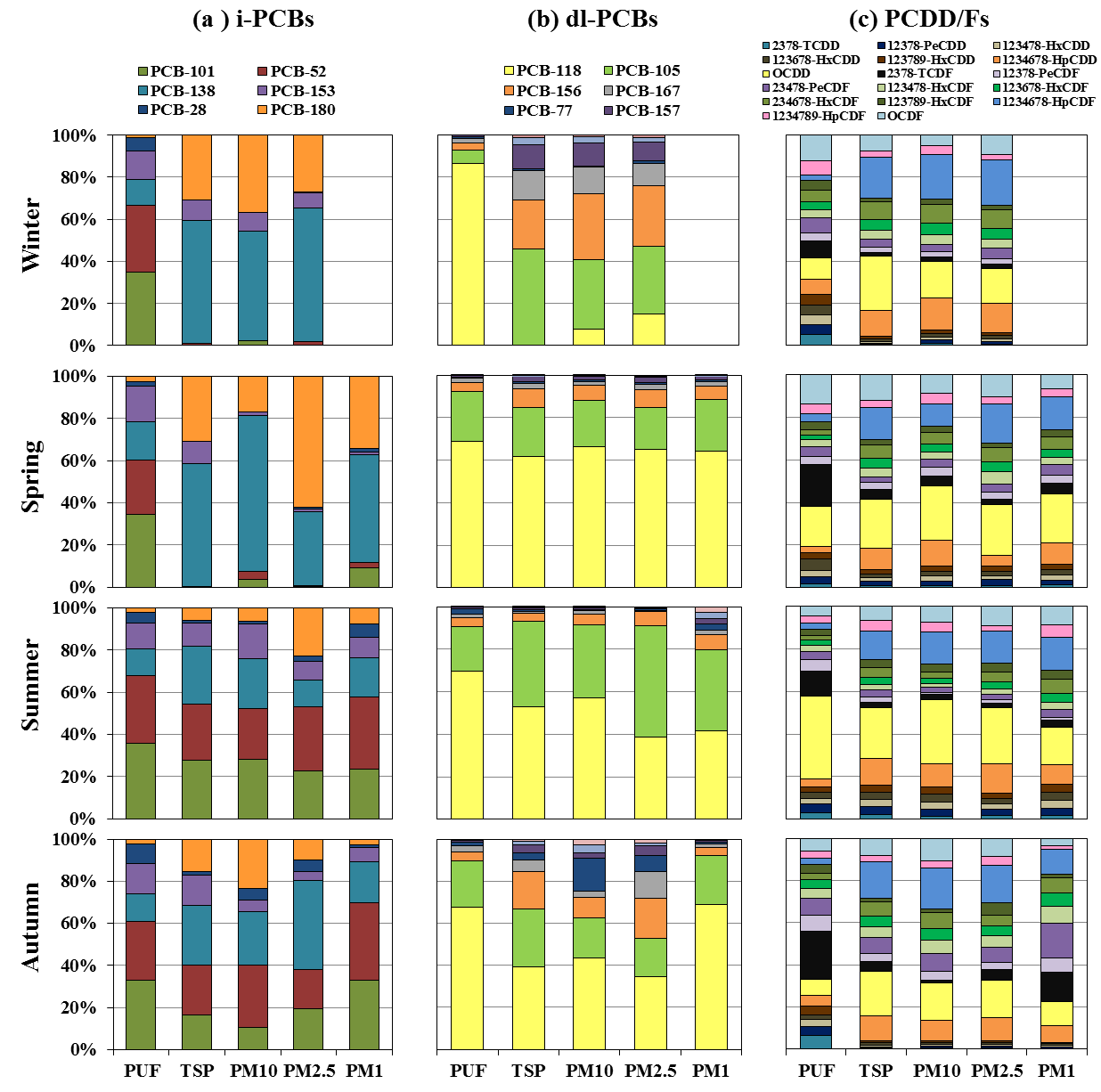 Fig. S1. Average concentration congener profiles of (a) i-PCBs, (b) dl-PCBs and (c) PCDD/Fs. Due to the large number of congeners analyzed, only those whose contribution to the total concentration was > 5 %, in the case of PCDD/Fs, or > 1% for PCBs, are represented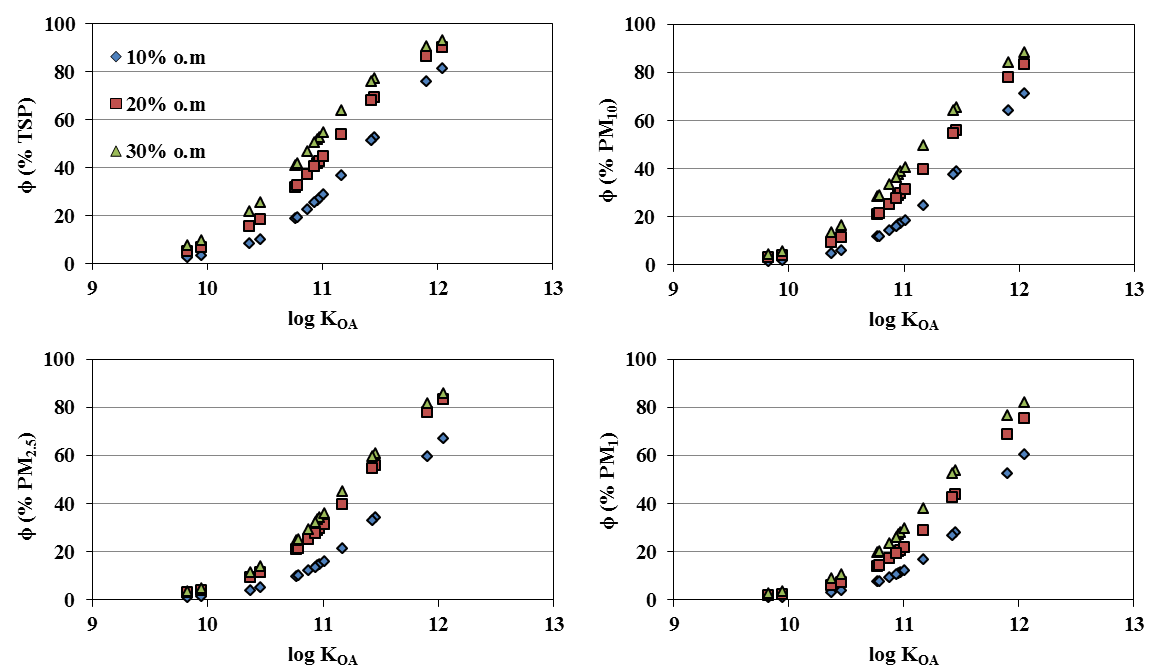 Fig. S2. Estimated fraction of PCDD/Fs bounded to particles (φ, %) at 18 ºC (annual mean temperature) for 10%, 20% and 30% organic matter fractions in TSP, PM10, PM2.5 and PM1 versus log KOA.Table S1Meteorological data monitored during sampling campaigns. Seasonal average ± SD were calculated.Table S1Meteorological data monitored during sampling campaigns. Seasonal average ± SD were calculated.Table S1Meteorological data monitored during sampling campaigns. Seasonal average ± SD were calculated.Table S1Meteorological data monitored during sampling campaigns. Seasonal average ± SD were calculated.Table S1Meteorological data monitored during sampling campaigns. Seasonal average ± SD were calculated.Table S1Meteorological data monitored during sampling campaigns. Seasonal average ± SD were calculated.Table S1Meteorological data monitored during sampling campaigns. Seasonal average ± SD were calculated.Table S1Meteorological data monitored during sampling campaigns. Seasonal average ± SD were calculated.Table S1Meteorological data monitored during sampling campaigns. Seasonal average ± SD were calculated.Table S1Meteorological data monitored during sampling campaigns. Seasonal average ± SD were calculated.Table S1Meteorological data monitored during sampling campaigns. Seasonal average ± SD were calculated.Table S1Meteorological data monitored during sampling campaigns. Seasonal average ± SD were calculated.Table S1Meteorological data monitored during sampling campaigns. Seasonal average ± SD were calculated.Table S1Meteorological data monitored during sampling campaigns. Seasonal average ± SD were calculated.Table S1Meteorological data monitored during sampling campaigns. Seasonal average ± SD were calculated.Table S1Meteorological data monitored during sampling campaigns. Seasonal average ± SD were calculated.Table S1Meteorological data monitored during sampling campaigns. Seasonal average ± SD were calculated.Table S1Meteorological data monitored during sampling campaigns. Seasonal average ± SD were calculated.Table S1Meteorological data monitored during sampling campaigns. Seasonal average ± SD were calculated.Table S1Meteorological data monitored during sampling campaigns. Seasonal average ± SD were calculated.WinterWinterWinterWinterSpringSpringSpringSpringSummerSummerSummerSummerSummerSummerAutumnAutumnAutumnAutumnAutumnActiveSamplingA1A2A3A4A5A6A7A8A9A10A11A12A13A14A15Date28-14-213-2x̄ ± SD17-422-422-5x̄ ± SD26-63-710-717-724-7x̄ ± SD15-1028-105-1112-11x̄ ± SDT low (ºC)5.48.79.77.9 ± 1.820.414.015.716.7 ± 2.724,328,427,626,328,827,1 ± 1,617,111,916,114,414,9 ± 2,0T top (ºC)7.610.511.19.7 ± 1.521.614.515.617.3 ± 3.123,928,327,726,329,027,1 ± 1,817,312,016,314,815,1 ± 2,0Wind directionaSWWNWSSWSSWSWNEENENENENENENESWNESWNNEWSWNENEWind speed (m/s)1.62.72.02.1 ± 0.52.94.23.63.6 ± 0.64,55,44,04,33,54,4 ± 0,61,73,92,85,43,5 ± 1,4Relative humidity (%)72646667 ± 444424644 ± 2253331362630 ± 47256716265 ± 7Pressure (hPa)949946943946 ± 2941941939940 ± 1943942935940937939 ± 3944942942944943 ± 1Solar irradiance(W/m2)267300301289 ± 16533531509524 ± 11578503394470514492 ± 60318317300192282 ± 52Table S2Table S2Table S2Table S213C-Labelled surrogate standards added to the samples before the extraction (LCS) and the instrumental analysis stages (ISS).13C-Labelled surrogate standards added to the samples before the extraction (LCS) and the instrumental analysis stages (ISS).13C-Labelled surrogate standards added to the samples before the extraction (LCS) and the instrumental analysis stages (ISS).13C-Labelled surrogate standards added to the samples before the extraction (LCS) and the instrumental analysis stages (ISS).CompoundSampling Standards(SS)Stock Solution (LCS)Internal Standard Spiking Solution (ISS)PCDD/Fs2,3,7,8-[37Cl4]-TCDD aEPA-1613LCS aEPA-1613ISS anon-ortho and mono- ortho PCBsPCB-30 c and PCB-198 cWP-LCS aWP-ISS ai-PCBsEC-5411 bEC-5415 bTable S3Gas chromatographic and mass spectrometric method conditions for PCDD/F and PCB instrumental analysis.Table S3Gas chromatographic and mass spectrometric method conditions for PCDD/F and PCB instrumental analysis.HRGCMS Flow rate:1 mL/minInyector: 280ºC SplitlessOven: 100ºC (1 min) - 20ºC/min - 220ºC (1 min) - 3ºC/min -310ºC (10 min) Autospec Ultima (HRMS)Transfer line: 280ºCSource: 280ºCEI (35 eV) 10.000 Table S4Table S4Table S4Table S4Table S4Table S4Table S4Table S4Table S4Table S4Table S4Table S4Table S4Pearson correlation matrix for concentrations of Ti-PCBs, Tmo-PCBs, Tno-PCBs, TPCBs, TPCDDs, TPCDFs and TPCDD/Fs (PUF+TSP) and meteorological variablesPearson correlation matrix for concentrations of Ti-PCBs, Tmo-PCBs, Tno-PCBs, TPCBs, TPCDDs, TPCDFs and TPCDD/Fs (PUF+TSP) and meteorological variablesPearson correlation matrix for concentrations of Ti-PCBs, Tmo-PCBs, Tno-PCBs, TPCBs, TPCDDs, TPCDFs and TPCDD/Fs (PUF+TSP) and meteorological variablesPearson correlation matrix for concentrations of Ti-PCBs, Tmo-PCBs, Tno-PCBs, TPCBs, TPCDDs, TPCDFs and TPCDD/Fs (PUF+TSP) and meteorological variablesPearson correlation matrix for concentrations of Ti-PCBs, Tmo-PCBs, Tno-PCBs, TPCBs, TPCDDs, TPCDFs and TPCDD/Fs (PUF+TSP) and meteorological variablesPearson correlation matrix for concentrations of Ti-PCBs, Tmo-PCBs, Tno-PCBs, TPCBs, TPCDDs, TPCDFs and TPCDD/Fs (PUF+TSP) and meteorological variablesPearson correlation matrix for concentrations of Ti-PCBs, Tmo-PCBs, Tno-PCBs, TPCBs, TPCDDs, TPCDFs and TPCDD/Fs (PUF+TSP) and meteorological variablesPearson correlation matrix for concentrations of Ti-PCBs, Tmo-PCBs, Tno-PCBs, TPCBs, TPCDDs, TPCDFs and TPCDD/Fs (PUF+TSP) and meteorological variablesPearson correlation matrix for concentrations of Ti-PCBs, Tmo-PCBs, Tno-PCBs, TPCBs, TPCDDs, TPCDFs and TPCDD/Fs (PUF+TSP) and meteorological variablesPearson correlation matrix for concentrations of Ti-PCBs, Tmo-PCBs, Tno-PCBs, TPCBs, TPCDDs, TPCDFs and TPCDD/Fs (PUF+TSP) and meteorological variablesPearson correlation matrix for concentrations of Ti-PCBs, Tmo-PCBs, Tno-PCBs, TPCBs, TPCDDs, TPCDFs and TPCDD/Fs (PUF+TSP) and meteorological variablesPearson correlation matrix for concentrations of Ti-PCBs, Tmo-PCBs, Tno-PCBs, TPCBs, TPCDDs, TPCDFs and TPCDD/Fs (PUF+TSP) and meteorological variablesPearson correlation matrix for concentrations of Ti-PCBs, Tmo-PCBs, Tno-PCBs, TPCBs, TPCDDs, TPCDFs and TPCDD/Fs (PUF+TSP) and meteorological variablesTi-PCBTmo-PCBTno-PCBTPCBTPCDDTPCDFTPCDD/FTWHPSTi-PCB1Tmo-PCB0,722**1Tno-PCB0,4970,4061TPCB0,980**0,846**0,5041TPCDD-0,545-0,608*-0,482-0,597*1TPCDF-0,541-0,569*-0,613*-0,583*0,957**1TPCDD/F-0,551-0,593*-0,564*-0,597*0,985**0,993**1T0,648*0,4580,903**0,635*-0,672**-0,758**-0,730**1W0,5080,632*0,662*0,576*-0,611*-0,609*-0,618*0,545*1H-0,678**-0,717**-0,867**-0,732**0,606*0,729**0,686**-0,832**-0,640*1P-0,695*-0,504-0,592*-0,683*0,665*0,754*0,726*-0,725*-0,3860,697*1S0,5430,702*0,637*0,623*-0,560*-0,635*-0,610*0,641*0,347-0,832*-0,525*1Ti-PCBTmo-PCBTno-PCBTPCBTPCDDTPCDFTPCDD/FTWHPSTi-PCB1Tmo-PCB0,723**1Tno-PCB0,4930,4011TPCB0,980**0,845**0,4991TPCDD-0,313-0,2700,095-0,3181TPCDF-0,274-0,220-0,352-0,2760,806**1TPCDD/F-0,304-0,257-0,165-0,3090,936**0,963**1T0,644*0,4530,903**0,630*-0,107-0,423-0,2991W0,5070,632*0,664*0,574*-0,185-0,353-0,2980,545*1H-0,673*-0,712**-0,867**-0,726**-0,0480,2690,140-0,832**-0,640*1P-0,692-0,500-0,590*-0,679*0,1530,3700,290-0,725**-0,3860,697**1S0,5420,700**0,636*0,621*0,028-0,170-0,0910,641*0,347-0,832**-0,525*1Ti-PCBTmo-PCBTno-PCBTPCBTPCDDTPCDFTPCDD/FTWHPSTi-PCB1Tmo-PCB0,701**1Tno-PCB0,2400,1681TPCB0,975**0,842**0,2381TPCDD0,043-0,436-0,229-0,1041TPCDF0,061-0,474-0,095-0,1010,951**1TPCDD/F0,055-0,464-0,154-0,1030,983**0,991**1T0,0470,375-0,0530,152-0,750**-0,789**-0,783**1W0,4130,625*-0,0880,507-0,621*-0,640*-0,639*0,545*1H-0,013-0,534*0,253-0,1750,665**0,799**0,753**-0,832**-0,6401P0,035-0,370-0,068-0,0890,734**0,794**0,780**-0,725**-0,3860,697**1S-0,3870,235-0,220-0,220-0,646**-0,728**-0,703**0,641*0,347-0,832**-0,525*1Ti-PCBTmo-PCBTno-PCBTPCBTPCDDTPCDFTPCDD/FTWHPSTi-PCB1Tmo-PCB0,836**1Tno-PCB0,4150,599*1TPCB0,988**0,911**0,4831TPCDD0,181-0,0240,0610,1291TPCDF0,3620,1260,3250,3040,905**1TPCDD/F0,2970,0680,2250,2400,965**0,985**1T-0,086-0,028-0,198-0,073-0,759**-0,857**-0,837**1W0,5260,711**0,2040,596*-0,507-0,454-0,4860,545*1H0,1610,0020,4110,1220,662*0,855**0,797**-0,832**-0,640*1P0,152-0,0340,1020,1050,7700,819**0,818**-0,725**-0,3860,697**1S-0,473-0,331-0,496-0,450-0,658*-0,867**-0,802**0,641*0,347-0,832**-0,525* 1Ti-PCBTmo-PCBTno-PCBTPCBTPCDDTPCDFTPCDD/FTWHPSTi-PCB1Tmo-PCB0,972**1Tno-PCB0,774**0,805**1TPCB0,998**0,984**0,786**1TPCDD-0,050-0,1380,042-0,0721TPCDF0,2210,1410,2530,2030,905**1TPCDD/F0,1160,0340,1920,0970,960**0,987**1T-0,056-0,048-0,291-0,055-0,745**-0,803**-0,809**1W0,1410,133-0,2130,139-0,677*-0,659*-0,695**0,545*1H0,3010,2520,5450,2910,735**0,865**0,848**-0,832**-0,640*1P0,1360,0850,2040,1250,824**0,798**0,828**-0,725**-0,3860,697**1S-0,311-0,181-0,360-0,281-0,620*-0,749**-0,720**0,641*0,347-0,832**-0,525*1Ti-PCBTmo-PCBTno-PCBTPCBTPCDDTPCDFTPCDD/FTWHPSTi-PCB1Tmo-PCB0,962**1Tno-PCB0,966**0,959**1TPCB0,996**0,982**0,972**1TPCDD0,6860,5980,753*0,6641TPCDF0,943**0,910**0,970**0,941**0,806*1TPCDD/F0,923**0,878**0,958**0,916**0,868**0,994**1T-0,301-0,418-0,488-0,342-0,350-0,448-0,4431W-0,460-0,444-0,459-0,460-0,863**-0,539-0,6180,545*1H0,747*0,726*0,797*0,747*0,755*0,858**0,864**-0,832**-0,640*1P0,2380,2610,2820,248-0,0090,3270,273-0,725**-0,3860,697**1S-0,828*-0,762*-0,555-0,814*-0,654-0,782*-0,782*0,641*0,347-0,832-0,525*1 Congenerm (slope)b (intercept)R2 (%)pno-PCBPCB-77-9999-2.96730.0002PCB-81-9060-9.52650.0008PCB-126-7289-14.6520.0056PCB-169-6136-22.3660.0007mo-PCBPCB-123-4851-20.5110.2701PCB-118-4159-18.870.3771PCB-114-2824-27.220.6536PCB-105-8987-3.80150.1906PCB-167-3652-24.210.7379PCB-156-5603-16.160.4331PCB-157-6067-16.0110.2745PCB-189-9536-7.01520.0055i-PCBPCB-28-5118-16.90650.0008PCB-52-5360-14.30510.0061PCB-101-4990-15.50330.0385PCB-138-3724-20.9040.4919PCB-153-3625-21.30100.2990PCB-180-5606-16.50260.0769TPCDDsTPCDFsTPCDD/FsTno-PCBsTmo-PCBsTdl-PCBsTi-PCBsTPCBsPUF+TSP0.06 ± 0.05  (0.03)0.08 ± 0.08 (0.04)0.14 ± 0.13  (0.07)1.31 ± 1.06  (0.81)108 ± 73.7  (110)110 ± 74.1  (111)323 ± 196  (309)433 ± 255  (437)0.02 - 0.17N = 140.01 – 0.24N = 140.04 -0.41N = 140.17 – 3.39N = 1313.1 – 253N = 1313.7 – 255N = 1391.0 – 736N = 13105 – 938N = 13PUF0.02 ± 0.02  (0.01)0.02 ± 0.02  (0.02)0.04 ± 0.04  (0.03)1.28 ± 1.05  (0.78)106 ± 72.4  (108)107 ± 72.9  (108)320 ± 196  (308)428 ± 254  (425)0.001 – 0.06N = 140.002 – 0.08N = 140.004 – 0.14N = 140.17 – 3.34N = 1313.1 – 247N = 1313.6 – 250N = 1390.4 – 73.1N = 13104 – 930N = 13TSP0.04 ± 0.04  (0.02)0.06 ± 0.06  (0.03)0.10 ± 0.10  (0.05)0.03 ± 0.02  (0.03)2.24 ± 1.87  (2.28)2.28 ± 1.88  (2.34)3.94 ± 4.55  (2.92)6.22 ± 6.02  (378)0.01 - 0.15N = 150.01 – 0.19N = 150.02 – 0.34N = 150.003 – 0.09N = 150.02 – 5.95N = 150.06 – 5.99N = 150.31- 18.2N = 150.49 – 24.2N = 15PM100.03 ± 0.03  (0.03)0.05 ± 0.04  (0.04)0.09 ± 0.07  (0.07)0.04 ± 0.03  (0.02)3.02 ± 3.87  (1.54)3.05 ± 3.89  (1.55)4.56 ± 10.3  (1.14)7.61 ± 13.8  (3.57)0.01 – 0.11N = 120.01 – 0.14N = 120.02 – 0.25N = 120.004 – 0.10N = 130.02 – 13.9N = 130.07 – 14.0N = 130.38 – 38.7N = 130.44 – 52.7N = 13PM2.50.03 ± 0.03  (0.02)0.06 ± 0.05  (0.03)0.09 ± 0.08  (0.05)0.03 ± 0.03  (0.03)2.02 ± 2.91  (1.14)2.05 ± 2.94  (1.15)5.08 ± 8.94 (1.41)7.13 ± 11.8  (2.39)0.01 – 0.11N = 130.01 – 0.15N = 130.02 – 0.27N = 130.003 – 0.12N = 130.13 – 10.8N = 130.18 – 11.0N = 130.01 – 31.1N = 130.31 – 42.1N = 13PM10.02 ± 0.01 (0.01)0.03 ± 0.03  (0.02)0.04 ± 0.03  (0.03)0.04 ± 0.04  (0.03)3.18 ± 3.71 (2.12)3.21 ± 3.75 (2.15)4.18 ± 7.97  (0.70)7.39 ± 11.6  (2.56)0.01 – 0.03N = 80.01 – 0.09N = 80.02 – 0.12N = 80.003 – 0.13N = 80.01 – 11.5N = 80.01 – 11.7N = 80.003 – 23.5N = 80.01 – 35.1N = 8TPCDDsTPCDFsTPCDD/FsTno-PCBsTmo-PCBsTdl-PCBsPUF+TSP5.51 ± 4.77  (3.28)5.27 ± 5.20  (2.77)10.8 ± 9.48  (6.26)11.0 ± 6.40  (10.5)3.25 ± 2.21  (3.30)14.2 ± 8.15  (13.4)1.76 - 17.30.69 - 16.83.40 -34.02.42 - 22.60.39 – 7.583.09 – 30.2PUF3.36 ± 3.89  (1.82)1.67 ± 1.79  (1.16)5.03 ± 5.58  (2.96)10.3 ± 6.48  (9.95)3.19 ± 2.17  (3.23)13.5 ± 8.17  (12.6)0.63 - 13.70.18 - 6.770.81 - 20.51.93 – 22.00.39 – 7.422.58 – 29.4TSP2.08 ± 1.27  (1.61)4.03 ± 4.25  (1.68)6.11 ± 5.12  (3.01)0.79 ± 0.49  (0.69)0.07 ± 0.06  (0.07)0.86 ± 0.50  (0.80)0.96 - 5.250.42 - 13.511.7 - 18.80.13 - 2.190.001 - 0.180.14 - 2.21PM102.43 ± 1.52  (1.77)3.37 ± 3.06  (2.11)5.80 ± 4.19  (3.51)0.78 ± 0.63  (0.58)0.09 ± 0.12  (0.05)0.87 ± 0.69  (0.58)0.99 - 5.430.42 - 8.871.41 - 13.50.22 - 2.300.001 - 0.420.26 - 2.34PM2.52.26 ± 1.47  (1.78)4.01 ± 3.83  (1.52)6.28 ± 4.94  (3.30)0.89 ± 0.71  (0.76)0.06 ± 0.09  (0.03)0.95 ± 0.78  (0.86)0.93 - 5.170.29 - 10.81.22 - 16.00.16 - 2.810.004 - 0.320.17 - 3.13PM11.58 ± 0.31  (1.51)2.32 ± 3.31  (1.13)3.90 ± 3.34  (3.06)0.81 ± 0.87  (0.59)0.10 ± 0.11  (0.06)0.91 ± 0.97  (0.67)1.25 - 2.110.67 - 10.41.92 - 12.00.10 - 2.880.002 - 0.350.10 - 3.23